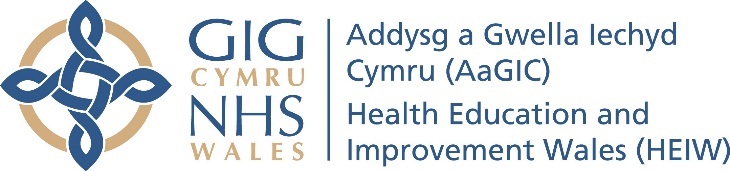 Crynodeb o Bwyllgor Comisiynu ac Ansawdd Addysg,a gynhaliwyd ar 9 Ebrill 2020Oherwydd cyfyngiadau a osodwyd yn ystod yr argyfwng iechyd cyhoeddus presennol, nid oeddem yn gallu cynnal ein cyfarfod ym mis Ebrill o'r Pwyllgor Comisiynu ac Ansawdd Addysg yn gyhoeddus. O ganlyniad, rydym wedi cynhyrchu'r crynodeb hwn o'r cyfarfod. Byddwn hefyd yn cyhoeddi cofnodion y cyfarfod nas cadarnhawyd o fewn 14 diwrnod i'r cyfarfod. Mae'r papurau a drafodwyd i'w gweld yn adran gorfforaethol gwefan Addysg a Gwella Iechyd Cymru (AaGIC) https://heiw.nhs.wales/. Er eu bod yn cael eu cynnal drwy Skype, cynhaliwyd y cyfarfod fel arfer yn unol â'r broses briodol, gyda'r nifer angenrheidiol o aelodau pwyllgor yn bresennol ar gyfer penderfyniadau i'w gwneud a chytuno arnynt yn ffurfiol.Croeso a Cofnodion. Croesawodd y Cadeirydd, Ruth Hall, bawb i'r cyfarfod yn ystod y cyfnod heriol hwn.Cymeradwyodd y Pwyllgor gofnodion cyfarfod blaenorol Pwyllgor Comisiynu Addysg ac Ansawdd AaGIC, a gynhaliwyd ar 16 Ionawr 20200.COVID-19 a'i effaith ar dendr contractau addysg gweithwyr iechyd proffesiynolNododd y Pwyllgor bwysigrwydd y broses dendro a fydd yn pennu'r sefyllfa ar gyfer addysg i weithwyr iechyd proffesiynol dros y 10 mlynedd nesaf. Cadarnhawyd nad oedd yr amserlen wreiddiol ar gyfer y broses dendro bellach yn gynaliadwy oherwydd effaith pandemig COVID-19. Ystyriodd y Pwyllgor amserlen ddiwygiedig a fyddai'n gohirio dechrau'r broses dendro ond nid dyddiad cychwyn y contract. Byddai'r dyddiad mynd yn fyw yn parhau i fod yn Medi 2022. Pwysleisiwyd bod unrhyw oedi pellach i'r amserlen yn debygol o achosi oedi o ran dyddiad cau mis Medi 2022.  Nododd y Pwyllgor yr amserlen ddiwygiedig a'r risgiau cysylltiedig. Effaith COVID-19 ar ddarpariaeth addysg nyrsio a bydwreigiaeth a rôl myfyrwyr yn helpu yn ystod yr argyfwngRhoddwyd ystyriaeth i effaith yr argyfwng presennol ar hyfforddiant i fyfyrwyr nyrsio a bydwreigiaeth a sut y byddant yn darparu cymorth i weithlu'r GIG. Yn benodol, cadarnhawyd:Bydd myfyrwyr nyrsio a bydwreigiaeth yn eu blwyddyn olaf ac yn ystod y chwe mis diwethaf o hyfforddiant yn cael y dewis o ymgymryd â chyfnod terfynol eu rhaglen fel lleoliad clinigol;Bydd myfyrwyr nyrsio a bydwreigiaeth yn eu hail flwyddyn neu yn chwe mis cyntaf eu blwyddyn olaf yn cael yr opsiwn o wario 80% o'u hamser mewn ymarfer clinigol ac 20% mewn astudiaethau academaidd.Nododd y Pwyllgor y wybodaeth ddiweddaraf.Effaith COVID-19 ar ddarpariaeth addysg feddygol a rôl hyfforddeion yn helpu yn ystod yr argyfwngRhoddwyd ystyriaeth i effaith yr argyfwng presennol ar hyfforddiant i fyfyrwyr sy'n astudio meddygaeth, fferylliaeth a deintyddiaeth a sut y bydd y myfyrwyr hyn yn gallu cefnogi gweithlu'r GIG. Yn benodol, cadarnhawyd bod:Bydd myfyrwyr meddygol blwyddyn olaf yn cael eu graddio'n gynnar lle y bo'n bosibl, yng Nghymru byddant yn dilyn eu rôl Efrydiaeth Uwch;Nid oedd meddygon blwyddyn 1 sylfaen yn cylchdroi yn eu blwyddyn olaf, a hynny er mwyn lleihau'r baich ar weithlu'r GIG;Bydd myfyrwyr deintyddiaeth a fferylliaeth blwyddyn olaf yn cael y cyfle i gyfrannu at weithlu 'pop-up' y GIG.Nodwyd yr adroddiad er gwybodaeth. Adroddiad ansawdd contractau addysg iechydDerbyniodd y Pwyllgor adroddiad a oedd yn rhoi crynodeb o berfformiad darparwyr addysg AaGIC. Cadarnhawyd nad oedd yr adroddiad yn nodi unrhyw feysydd o bryder materol a bod pob darparwr yn darparu profiad cyffredinol da i fyfyrwyr. Roedd AaGIC, serch hynny, yn gweithio gyda phrifysgolion i ysgogi gwelliant parhaus yn ansawdd yr addysgu i fyfyrwyr.Adolygiad sicrhau ansawdd addysg feddygol ôl-raddedig (PGME)Roedd yr adroddiad hwn yn rhoi'r wybodaeth ddiweddaraf i'r Pwyllgor am ansawdd ardaloedd hyfforddiant meddygol i raddedigion. Cadarnhawyd bod chwe ardal yn cael eu monitro'n well ar hyn o bryd. Rhoddwyd ystyriaeth i sefyllfa bresennol pob ardal a nodwyd a'r camau nesaf i'w gweithredu i'w dad-ddwysáu o well monitro.Crynodeb sicrhau ansawdd blynyddol y GMCRoedd yr adroddiad yn rhoi gwybod i'r Pwyllgor am ganlyniad ymweliad sicrwydd ansawdd y GMC â Deoniaeth feddygol AaGIC. Cadarnhawyd bod adroddiad y GMC yn cadarnhau bod prosesau sicrhau ansawdd AaGIC o fewn ei Ddeoniaeth Feddygol yn cyrraedd safonau gofynnol y GMC.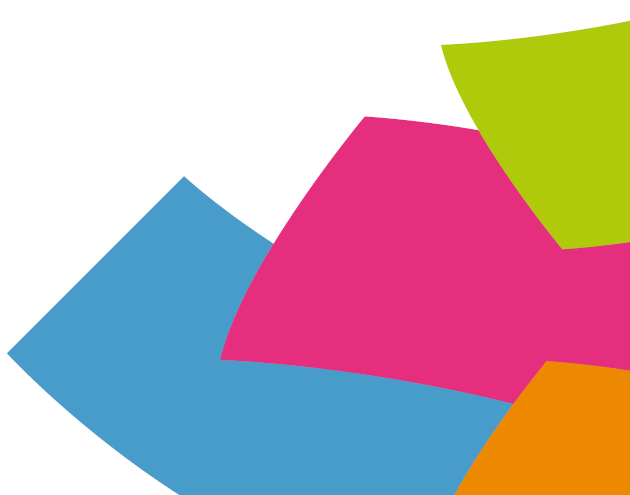 